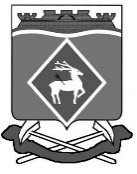 АДМИНИСТРАЦИЯ  ГРУШЕВО-ДУБОВСКОГО СЕЛЬСКОГО ПОСЕЛЕНИЯ   ПОСТАНОВЛЕНИЕ 28. 11.2022 года             	 х. Грушевка                                           №92 О внесении изменений в постановление Администрации Грушево-Дубовского сельского поселения от 01.04.2021 №28В соответствии с Федеральными законами от 06.10.2003 № 131-ФЗ «Об общих принципах организации местного самоуправления в Российской Федерации», от 27.07.2010 № 210-ФЗ «Об организации предоставления государственных и муниципальных услуг», ПОСТАНОВЛЯЮ:Внести изменения в постановления Администрации Грушево-Дубовского сельского поселения от 01.04.2021 №28 «Предоставление правообладателю муниципального имущества, а также земельных участков, государственная собственность на которые не разграничена, заверенных копий правоустанавливающих документов» В разделе 2 «Стандарт предоставления муниципальной услуги исключить пункт  8. Перечень нормативных правовых актов, регулирующих отношения, возникающие в связи с предоставлением муниципальной услуги. Отношения, возникающие в связи с предоставлением муниципальной услуги, регулируются следующими нормативными правовыми актами:- Земельный кодекс РФ от 25.10.2001 №136-ФЗ - Гражданский кодекс РФ от 30.11.1994 № 51-ФЗ - Федеральный закон от 27.07.2010 № 210-ФЗ «Об организации предоставления государственных и муниципальных услуг» - Областной закон от 22.07.2003 № 19-ЗС «О регулировании земельных отношений в Ростовской области».2. Настоящее постановление вступает в силу после его официального опубликования. 4. Контроль за исполнением настоящего постановления оставляю за собой.Глава Администрации Грушево-Дубовского      сельского поселения                                                                  И.В.Никулин